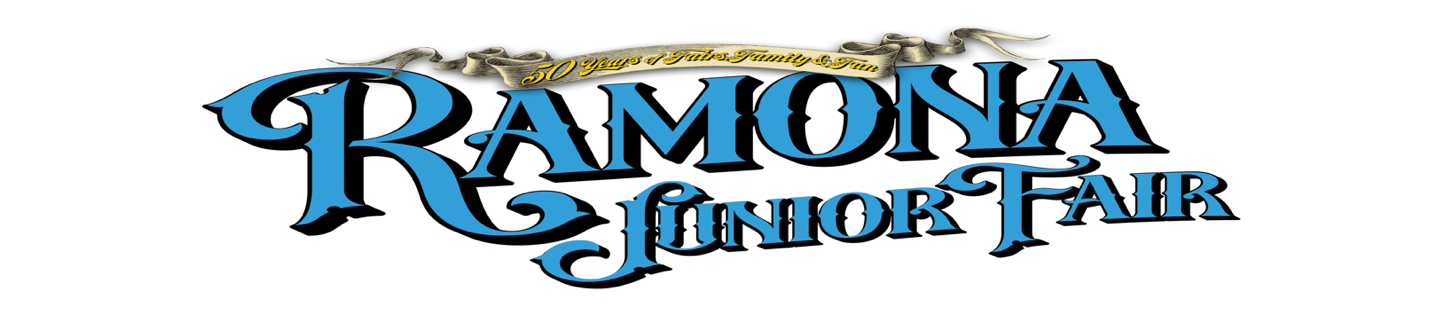 Board of Directors- MinutesApril 11, 2023RJF Mission Statement: "Promoting the advancement of local youth through agriculture, industrial education, and recreational activities and exhibits."
Called to Order by Curtis Martineau, President at 6:37 PM.Flag SaluteRoll Call of DirectorsDirectors Present:  Curtis Martineau, Travis Scott, Kristy Parker, Danielle Zurcher-Upson, Jacob Crosslin, Scott Weller, Taytum Stanley, and Karlee KlemmDirectors excused: Mary Martineau and Mandy GarnerDirectors unexcused: Michael Audibert and John WolfePresident Curtis Martineau presented the agenda. A motion was made to approve the agenda. Motion/Second: Scott Weller/Dani Zurcher-Upson Discussion: None. Motion passes unanimously.President Curtis Martineau presented the minutes for review from the March meeting. A motion was made to approve the minutes with correction in #7.  Motion/Second: Dani Upson/Travis Scott. Discussion: None. Motion passes unanimously. Treasurer: Kristy Parker presented the March treasurer report. A motion was made to approve the March treasurer report with a beginning balance on all accts as of March 1st of $68,305.08 and ending balance as of March 31st of $59,084.53. Motion/Second: Travis Scott/Scott Weller. Discussion: None. Motion passes unanimously. Open Forum-Stacy Pate with Kahoots states wanted to introduce their new manager, Julia T. States they are excited to support the RJF and ready for another great fair.  Officer ReportsPresident: Curtis states the last clean-up day was a smaller group of people than the previously clean-up day, but still were able to get a lot done. States Kahoot’s donated 12 rakes, as well as water buckets. Was able to hire a H.S. student to help with finishing up around the groundsVice President: No ReportSecretary: No Report Treasurer: No ReportFair Administrator: No ReportFair Clerk: No ReportBoard Members: No ReportYouth Directors: No ReportLivestock Superintendent: Jacob states tags have been ordered. States original order was backordered, so he canceled that one and re-ordered with another company. States should have the tags in by June. 9) Standing Committee ReportsScholarship Committee: Michelle Scott states the application deadline was 4/1. States received 9 applications, but 1 was late, so was disqualified. Will start calling to schedule interviews. Budget Committee: Kristy states the last budget meeting was 3/31. States the sponsor plaques were initially budgeted for $200.00 annually, but this year we took on both 2022 and 2023 fair, so wants to increase the budget to $250.00. Travis motions to increase the budget for the plaques by $50, for a total of $250.00. Motion/Second: Travis/Dani. Discussion: none. Motion passes unanimously. Kristy also states wants to amend the budget to reflect the leak detection budget for $650, but had to do it twice, so went over budget, paying $700. States she won’t modify it. States she wants to reallocate and verify the budget. Also states originally the budget for tractor and leveling DG in the barns was set for $1500 and DG was set for $2400, but all combined it cost $2800. States wants to rename it as Barn repairs and keep the budget as $2800 for capital improvement projects. Auction Committee: Curtis states the auction schedule will remain the same as last year. Stacy Pate states they will be donating the luncheon, as well as swag bags. Curtis states will be putting up new Champion banners for the front of the pens. Travis states hopefully will be able to get a big new banner for the front gate.Steering Committee: Taytum states the last meeting was 3/30. They talked about shirt designs for the fair and came up with some activities for during the fair. Next meeting will be 4/20 @ 6:30p in the Home Ec building. Rules & Premiums Committee: Dani presented the proposed changes and wording to the premium book as follows: (See handout provided) First change: adjustments to entries, which will be that everything will now be run through Showorks. Instructions will come out re: the process. Second change: pg. 10, rule #18-clarification language for barn sales. Third change: pg. 14 -re: change in name of carcass contest to the production contest. Fourth Change: Clarification in rules of entering carcass (production) contest. Fifth change: pg. 19 – Dairy goat revision. Sixth change: Pg 31, #18- Horse show rules to add proof of Rhinovirus vaccination. Also will be adding additional in-hand classes. Stacy Nelson asked for clarification on rules re: ownership and borrowing horses. Dani states will discuss it next meeting once has further clarification. Seventh change: changes to Dog show language. Lastly, change of entry cost, with some costs still being up for discussion. Curtis states will table the camping fee discussion until further. Kristy states we could approve the changes with the notes of allowing borrowed horses for in-hand classes and modification of entry fees with addition of $5 per class and entry excluding primaries. Scott makes a motion to approve the premium book as discussed, with the exception of the information of borrowing a horse and the entry fee discussed. Motion/Second: Scott/Travis. Discussion: None. Motion passes unanimously. Awards Committee:  Curtis states Mary got the post cards sent out this weekend and will be adding more to their list. Ad-Hoc Committee ReportChamber of Commerce Committee: No report. Parks Board Committee: Travis states continuing to work closely with the RMWD. States there will be a lot of changes coming up, but for the good. Curtis states the trees were recently trimmed and the bills were covered, which was $3800. Also states received a call from Joe Stupar, who is giving us an additional $2000.00 for more tree trimming, as nobody else in the parks took it. Tree Keeper will be doing it when they can. Construction & Grounds Development Committee: Travis states the fence is fixed and gate will be going in. Found an additional water leak, so is trying to figure out where it is. Windows have been replaced in the fairboard office and is waiting for the covers. States he is trying to get the ceiling tiles fixed/replaced in the Home Ec building as well. Stars group still planning on re-painting the inside of Home Ec. Kristy asks if water will be turned on during the Livestock Show over the weekend. Travis states because it’s a smaller leak than before, it is not a huge deal to have the water on but recommends turning it off between uses of the ground. Travis states with food booths, there is a row of H20 spickets, so he is proposing to the groups with food booths to re-configure the water and attach the line to an RV hook-up for now. He is in the process of working on a long-term goal for food booths. Kristy states she has the final approval on the rental agreements. For the groups: get the agreement filled out and turned in. States if not signed and turned in by the May Fairboard meeting, the group will lose privileges to use the fairgrounds until the agreement is signed. Kristy will contact the other group leaders not at the meeting and let them know. This is for local 4H and FFA groups who use the ground. Once it is all finalized, will put it up on the website. Kristy states she did opt out of the new SDPC policy. Kristy states a package was received from a non-exhibitor for the art contest by a 12 y/o girl who thought it was open to anyone. The girl painted a canvas and attached a letter. Wants to acknowledge her and send her something. Suggests brainstorming on ideas of what to do for her. Computer Committee: Curtis states Russ suggests replacing the network cables that were accidentally torn down with tarps. Decide if they should go underground or stay above. $20 to replace the cable. Camping & Security Committee:  No report. Curtis gives Travis credit for all he has done on the grounds and all the time he has put in. Fair Marketing & Education Committee: Curtis states the poster is done, just need to pay for it. Pie Auction & BBQ Committee- Curtis states he has been talking to big buyers about the pie auction and BBQ and will be sending out the reminder cards soon. Grants Committee- No report. Travis states there are 3 different grants that will pass on to Gwen to apply for, as he heard they were easy money to get. Kristy states need to get the tarps repaired/replaced asap. Travis states will re-measure tarps and get back to Kristy.After Auction Committee- No report. Dani states letters have been sent out and items are coming in.  Old Business: Art contest work was voted on out of the Top 5. Winner will be posted on-line. New Business: NoneIn closing, Curtis Martineau announced the next RJF meeting will be on May 1st, 2023 at 6:30pm in the Home Ec Building. Meeting Adjourned at 8:12 P.M. Motion/Second: Scott/Travis.  Discussion: None. Motion passes unanimously.Respectfully Submitted,Amanda GarnerRJF Secretary*Minutes to be approved at RJB BOD Meeting May 1st, 2023.